                         Criptopgrama - PortuguêsPara cada letra do alfabeto crie um símbolo. Este espaço é para incluir o ç, ã,õ, entre outras letras que julgar necessárias na sua escrita.Agora utilize os códigos criados por você e escreva uma mensagem de Natal para que um amigo(a) possa desvendar. Mas lembre-se de respeitar os espaços entre as palavras, as pontuações e os acentos. Use a quantidade de espaços necessários para sua escrita. 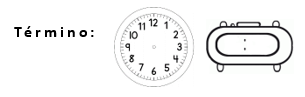 ABCDEFGH I JKLMNOPQRSTUVWXYZ